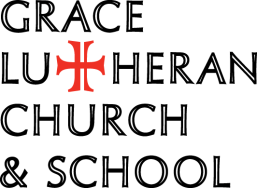 5th -8th Grade Choir	Schedule of Services for 2016-2017UPDATED October 30 (Sunday)		8:30 a.m. (arrive at 8:00 a.m.)Reformation 			Service of Holy Communion		November 13 (Sunday)		10:00 a.m. (arrive at 9:30 a.m.)Installation service for new Associate Pastors, Dave and Lauren WegnerNovember 30 (Wednesday)	7:00 p.m. (arrive at 6:30 p.m.)Advent 				Service of Evening Prayer				Note: Dinner is served for the entire congregation at 6:00 p.m. in Fellowship Hall.December 11 (Sunday)		4:00 p.m. Advent/Christmas Concert (Call TBD)December 24 (Saturday)	4:15 p.m. and 6:00 p.m. (arrive at 3:45 p.m.)				Children’s Christmas Eve ServicesMarch 8 (Wednesday)		7:00 p.m. (arrive at 6:30 p.m.)Lent				Service of Evening Prayer				Note: Dinner is served for the entire congregation at 6:00 p.m. in Fellowship Hall.April 9 (Sunday)		8:30 a.m. (arrive at 8:00 a.m.)Palm Sunday 			Service of Holy CommunionApril 16 (Sunday)		8:30 and 11:00 a.m. (arrive at 7:45 a.m.)Easter Sunday 			Service of Holy CommunionNote: Breakfast will be served between services for singers and their families.May 14 (Sunday)		8:30 a.m. (arrive at 10:30 a.m.)Easter Season			Service of Holy CommunionJune 1 (Thursday)		7:30 p.m. Graduation Service (grades 5-7 arrive at 7:00 p.m.)Choir members will wear choir robes when they sing.If you are unable to sing for a service please contact us as soon as possible.Pastor Michael Costello mcostello@graceriverforest.orgJanel Dennen jdennen@graceriverforest.org